План летней оздоровительной работы (ЛОР)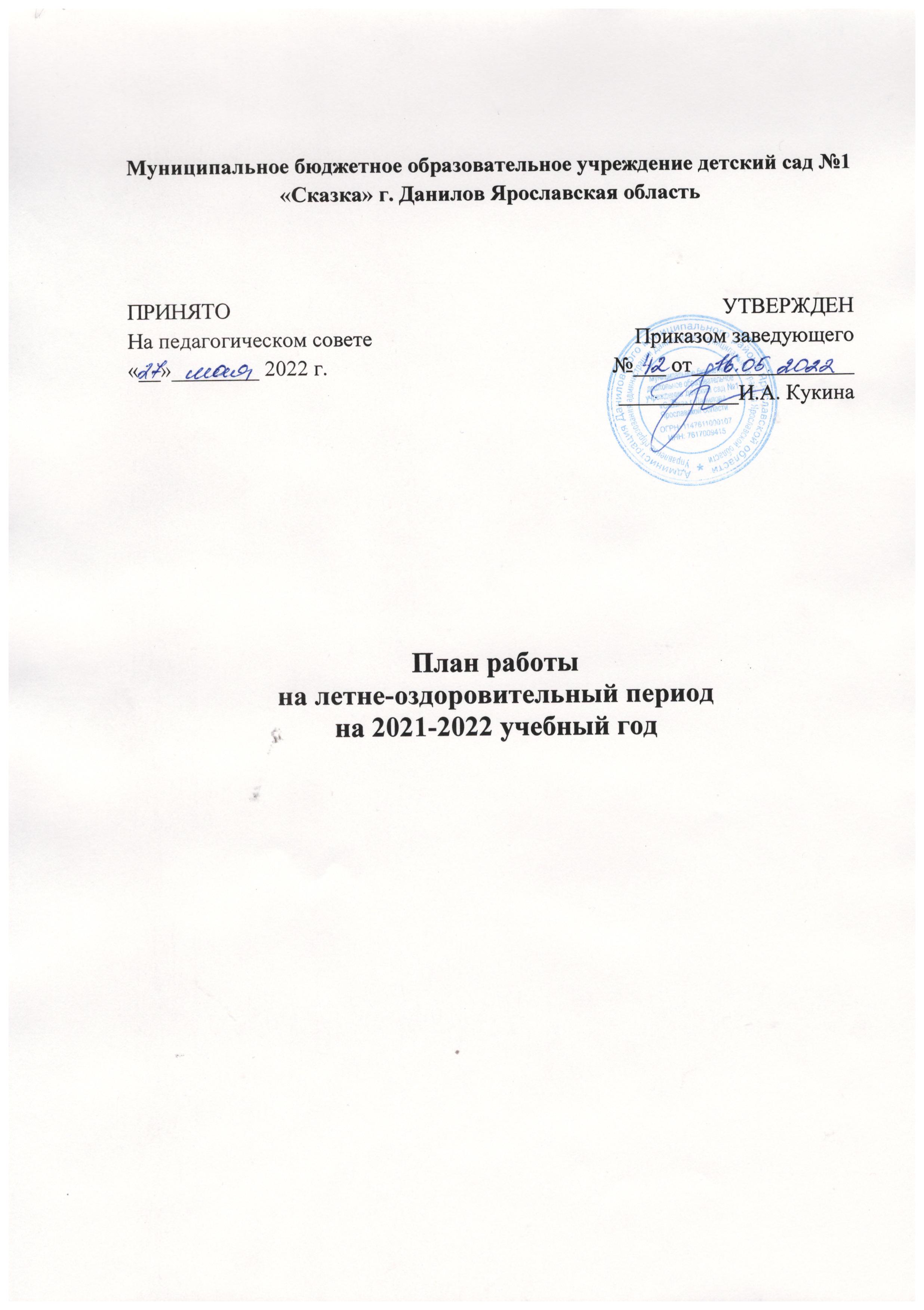 Цель работы:Сохранение и укрепление физического, и психического здоровья детей с учетом их индивидуальных особенностей. Полное удовлетворение потребностей растущего организма в отдыхе, творческой деятельности и движении.Задачи работы:1. Создать условия, обеспечивающие охрану жизни и укрепление здоровья детей, предупреждение заболеваемости и травматизма.2. Реализовать систему мероприятий, направленных на оздоровление и физическое воспитание детей, развитие самостоятельности, инициативности, любознательности и познавательной активности, деятельности по интересам. 3. Создать позитивное эмоциональное настроение у детей через приобщение к природе, расширить общий кругозор детей, способствовать развитию их творческих способностей.4. Продолжать формировать устойчивый интерес, потребность в ЗОЖ, занятиях спортивными играми у воспитанников ДОУ и их родителей.5. Осуществлять педагогическое и санитарное просвещения родителей по вопросам воспитания и оздоровления детей в летний период.Успешность проведения ЛОР во многом определяется комплексным подходом к планированию, организации и медико-педагогическому контролю.При планировании оздоровительной работы в ДОУ придерживаемся следующих принципов:- комплексное использование профилактических, закаливающих и оздоровительных технологий;- непрерывное проведение профилактических, закаливающих и оздоровительных мероприятий;- преимущественное использование немедикаментозных средств оздоровления;-  использование простых и доступных технологий;-  формирование положительной мотивации у детей, медицинского персонала, педагогов к проведению профилактических, закаливающих и оздоровительных мероприятий;-  интеграция программы профилактики закаливания в семью;-    повышение эффективности системы профилактических, закаливающих и оздоровительных мероприятий за счет соблюдения в ДОУ санитарных правил и нормативов, оптимального двигательного режима и физической нагрузки, санитарного состояния учреждения, организации питания, воздушно-теплового режима и водоснабжения.Организация летнего оздоровительного периодаорганизовать работу взрослых по соблюдению санитарно-гигиенических требований (обрабатывать песок в песочницах, ежедневно мыть пол на верандах, в жаркую погоду участки поливать водой, своевременно скашивать траву и т.д.);организовать предметно-развивающую среду на территории ДОО (оборудовать участок и веранды для игровой и познавательно-исследовательской деятельности, расширить ассортимент выносного оборудования);соблюдать режим дня летнего оздоровительного периода, соответствующего ООП ДОО;соблюдать питьевой режим летнего оздоровительного периода, соответствующего ООП ДОО (питье выдается по первому требованию ребенка);увеличить продолжительность прогулок и сна (в соответствии с санитарно-эпидемиологическими требованиями к устройству, содержанию, оборудованию и режиму работы дошкольных образовательных учреждений, п. 2.12.14);разнообразить виды детской деятельности (игровая, коммуникативная, трудовая, познавательно-исследовательская, продуктивная, музыкально-художественная, чтение) и самостоятельной деятельности детей на воздухе;проводить регулярные беседы по теме: «Формирование представлений о здоровом образе жизни».Задачи работы с детьми: реализация задач по образовательным областям на летний период (согласно ФГОС ДО).«Физическое развитие»Укреплять здоровье детей путем повышения адаптационных возможностей организма, развивать двигательные и психические способности, способствовать формированию положительного эмоционального состояния;всесторонне совершенствовать физические функции организма;повышать работоспособность детского организма через различные формы закаливания;формировать интерес и потребность в занятиях физическими упражнениями;удовлетворять естественную потребность в движении, создавать условия для демонстрации двигательных умений каждого ребенка;способствовать предупреждению заболеваемости и детского травматизма. «Художественно-эстетическое развитие»Закреплять и углублять музыкальные впечатления, полученные в течение года;поддерживать инициативу детей в импровизации;активизировать воображение, инициативу, творчество ребенка;развивать основы музыкально-театральной культуры, духовно обогащать детей положительными эмоциями;совершенствовать исполнительские умения детей в создании художественного образа, используя для этой цели игровые, песенные и танцевальные импровизации;развивать коммуникативные навыки в различных ситуациях общения: со сверстниками, педагогами, родителями и другими людьми;приобщать детей к наблюдению за действительностью, развивать умение видеть мир глазами творца-художника;предоставить свободу в отражении доступными для ребенка художественными средствами своего видения мира;развивать умения передавать настроение, состояние, отношение к изображаемому, экспериментировать с различными видами и способами изображения;создавать максимальную свободу для проявления инициативы и необходимое для этого физическое и психологическое пространство. «Познавательное развитие»Удовлетворять детскую любознательность, не подавляя при этом интереса к узнаванию природы, формировать необходимые для разностороннего развития ребенка представления о ней, прививать навыки активности и самостоятельности мышления;обеспечить широкие возможности для использования всех пяти органов чувств: видеть, слышать, трогать руками, пробовать на вкус, чувствовать различные элементы окружающего мира;развивать навыки общения со сверстниками, взрослыми и окружающей природой с ориентацией на ненасильственную модель поведения.«Речевое развитие»Развивать самостоятельное речевое творчество, учитывая индивидуальные способности и возможности детей;воспитывать интерес к языку и осознанное отношение детей к языковым явлениям;способствовать проявлению субъектной позиции ребенка в речевом общении со взрослыми и сверстниками.«Социально-коммуникативное развитие»Развивать игровую деятельность воспитанников;приобщение к элементарным общепринятым нормам взаимоотношений со сверстниками и взрослыми;продолжать работу по формированию семейной, гражданской принадлежности, патриотических чувств;развивать трудовую деятельность, воспитывать ценностное отношение к собственному труду, труду других людей, его результатам;формировать представление об опасных для человека и окружающего мира природы ситуациях и способах поведения в них.Задачи работы с педагогамиПовышение компетентности педагогов в вопросах организации летней оздоровительной работы.Обеспечение методического сопровождения для планирования и организации летнего отдыха.Задачи работы с родителямиПовышение компетентности родителей в вопросах организации летнего отдыха детей.Привлечение семей к участию в воспитательном процессе на основе педагогики сотрудничества.Осуществление педагогического и санитарного просвещения родителей по вопросам воспитания и оздоровления детей в летний период.Ожидаемые результатыприобщение детей к ценностям здорового образа жизни;развитие эмоционально-волевой сферы воспитанников;повышение уровня экологической культуры воспитанников (развитие экологического - гуманного, природоохранного, осознанно-бережного отношения к природе);повышение уровня коммуникативных способностей детей;повышение эффективности в работе с родителями по вопросам ЗОЖ;активизация познавательных интересов детей к трудовой деятельности в природе.        Функционирование здоровьесберегающей, целенаправленной, систематически спланированной работы всего коллектива нашего образовательного учреждения приводит к следующим положительным результатам:1) снижение детской заболеваемости в летний оздоровительный период;2)  отсутствие случаев травматизма и отравления детей;3) повышение уровня физического, психического здоровья детей;4)  повышение эффективности физкультурно-оздоровительной работы.                                Воспитательно – образовательная работаФизкультурно – оздоровительная работаЭкологическое и трудовое воспитаниеМетодическая работаРабота с родителямиОсновы безопасности жизнедеятельности детей и взрослыхПрофилактическая работаПЛАН ВОСПИТАТЕЛЬНО-ОБРАЗОВАТЕЛЬНОЙ РАБОТЫ С ДЕТЬМИ НА ЛЕТНИЙ ОЗДОРОВИТЕЛЬНЫЙ ПЕРИОД 2022Г.Планирование работы с детьми в летний период носит тематический характер. Используется общая тематика проводимых видов организованной и совместной деятельности в течение недели.  Содержание их отличается   в разных возрастных группах и зависит от возможностей детей.Nп/пВиды деятельностиВремяпроведенияОтветственные1.Перевод детского сада на летний режим.июньзаведующий2.Планирование летней оздоровительной работы ДОУ.майстаршийвоспитатель3.Двигательная деятельность.в течение летавоспитатели4.Цикл практических и теоретических занятий по ОБЖ.в течение летавоспитатели5.Экологическое и трудовое воспитание.в течение летавоспитатели6.Познавательная деятельность:Целевые прогулки;Наблюдения;Беседы;Опытно – экспериментальная деятельность;Дидактические игры.в течение летавоспитатели7.Изобразительная деятельность:Конкурсы;Свободные зарисовки;Творческие работы.в течение летавоспитатели8.Праздники в соответствии с тематическимпланированиемв течение летавоспитателиNп/пВидыдеятельностиВремя проведенияГруппаОтветственныйЗакаливаниеЗакаливаниеЗакаливаниеЗакаливаниеЗакаливание1.Принятие ванн: Солнечных;Водных; Воздушных.ЕжедневноВсе группывоспитатели2.ПрогулкиЕжедневноВсе группывоспитатели,младшие воспитатели3.Сон в хорошо проветренномпомещении.ЕжедневноВсе группывоспитатели младшие воспитатели4.Босохождение.Ежедневно попогодеВсе группывоспитатели5.Выполнение двигательной активности (разминки, комплексупражнений, бег)ЕжедневноВсе группывоспитатели6.Проведение режимныхпроцессов на свежем воздухе.ЕжедневноВсе группывоспитатели7.Мытье ног.ЕжедневноВсе группывоспитатели,младшие воспитатели8.Полоскание горлакипяченой водойЕжедневноСтаршие группыВоспитателиФизическое развитиеФизическое развитиеФизическое развитиеФизическое развитиеФизическое развитие1.Утренняягимнастика.ежедневноВсе группыФиз. инструктор2.Спортивные игры.По плануВсе группыФиз. инструктор3.Спортивные соревнования.Эстафеты.По плануВсе группыФиз. инструктор4.Подвижные игрыЕжедневно поплану воспитателейВсе группыФиз. инструктор5.Физкультурныеразвлечения.По плануВсе группыФиз. инструкторПраздники и развлеченияПраздники и развлеченияПраздники и развлеченияПраздники и развлеченияПраздники и развлечения1.«Счастливое детство» к празднику «День защиты детей»ИюньВсе группывоспитатели2.День дорожной грамотности (03.06)ИюньГруппы «Буратино», «Гуси-лебеди», «Золотая рыбка»Физ.инструкторвоспитатели3.Пушкинский день в России (06.06)ИюньВсе группыМуз.руководитель воспитатели4.«День России» (праздник)ИюньВсе группыМуз.руководитель воспитатели5.Всемирный день шоколада 07.07ИюльВсе группыВоспитатели Муз.руководитель6.Всероссийский день семьи, любви и верности. РазвлечениеИюльВсе группыМуз.руководитель7.День рисования на асфальте (16.07)ИюльВсе группывоспитатели8.День государственного флага Российской Федерации (22.08)АвгустГр. «Буратино, «Гуси-лебеди», «Золотая рыбка»воспитатели9.«До свидания,лето!» (праздник)АвгустВсе группы, кроме «Колобка»воспитателиNп/пВиды деятельностиВремя проведенияГруппаОтветственныйПознавательная деятельностьПознавательная деятельностьПознавательная деятельностьПознавательная деятельностьПознавательная деятельность1.Беседы.По планувоспитателейВсегруппывоспитатели2.Дидактические игры.По планувоспитателейВсегруппывоспитатели3.Сюжетно – ролевые игры.По планувоспитателейВсегруппывоспитателиИзобразительная деятельностьИзобразительная деятельностьИзобразительная деятельностьИзобразительная деятельностьИзобразительная деятельность1.Самостоятельное творчество.По планувоспитателейВсегруппывоспитатели2.Тематические рисункиПо планувоспитателейВсегруппывоспитателиПрактическая деятельностьПрактическая деятельностьПрактическая деятельностьПрактическая деятельностьПрактическая деятельность1.Наблюдения: цветник; грядка; окружающий социум; труд взрослых; природа;погода.По плану воспитателейВсе группывоспитатели2.Трудовая деятельность:цветник;участок.По планувоспитателейВсегруппывоспитатели3.Цикл практических занятий: «Экологические экскурсии»По планувоспитателейВсегруппывоспитателиNп/пВиды деятельностиВремя проведенияОтветственныйРабота с кадрамиРабота с кадрамиРабота с кадрамиРабота с кадрами1.Разработка и утверждение плана учебно-методической работыучрежденияИюньстаршийвоспитатель2.Разработка и утверждение учебного плана на 2022 – 2023учебный год в соответствии с ФГОСИюнь - августстаршийвоспитатель3.Разработка и утверждение календарно-тематического плана образовательной программы воспитанияИюнь - августстаршийвоспитатель4.Разработка и утверждение годового плана на 2022 – 2023 учебный год в соответствии с ФГОСИюнь - август    заведующий, старшийвоспитатель5.Итоговый педсовет с подведением итогов работы за 2021-2022 учебный год и утверждением плана летней оздоровительной работы, режима дня, распределения деятельности в летнийпериодмай 2022 г.заведующий, старший воспитательКонсультацииКонсультацииКонсультацииКонсультации1.Планирование летней оздоровительной работыМайвоспитатели2.Формы закаливания и оздоровления детей в летний периодИюльвоспитатели3.Охрана жизни и здоровья детей в летний периодИюньвоспитатели4.Подготовка детского сада к новому учебному годуАвгустзаведующий5.Организация детского досуга летом, соблюдениедвигательного режима в группахВ течениелетастаршийвоспитатель6.Взаимодействие и формы работы с родителями в летнийпериодИюльвоспитатели7.Особенности проведения летней прогулкиАвгуствоспитателиNп/пВиды деятельностиВремяпроведенияОтветственныйСтендовая информацияСтендовая информацияСтендовая информацияСтендовая информация1.Соблюдение требований СаНПиН в летнийпериодИюнь - Августмедицинская сестраКонсультацииКонсультацииКонсультацииКонсультации1.Оздоровительная работа:Организация оздоровительной работы в летний период, советы родителямИюньвоспитателимедицинская сестра2.Экологическое воспитание:Что такое экологическое образование дошкольниковИюльвоспитатели3.Трудовое воспитание:Посильный труд дошкольников в цветникеАвгуствоспитатели4.ПДД:Май, июньвоспитателиРебенок – главный пассажир! Ребёнок и дорога!5.Подготовка буклетов для родителей:«Это интересно», «Советы специалистов»Летний периодстарший воспитатель,специалистыNп/пВиды деятельностиВремяпроведенияГруппаОтветственный1.Правила дорожного движения:Цикл игр и бесед; Мини-экскурсии; Наблюдения;Дидактические игрыКонкурс рисунков: «Как я перехожу улицу»;   Развлечение: «Светофор и Я»По плану воспитателейИюнь - АвгустВсе группывоспитатели2.Бытовые ситуации:Дидактические игры и беседы (Как нельзя вести     себя на природе?  Таблетки - что это такое?)По плану воспитателейВсе группывоспитатели3.Пожарная безопасность:Дидактические игры и беседы (Спички детям не игрушка; Лесные пожары; От чего может возникнуть пожар).Выставка работ: «Огонь - друг, огонь - враг».По плану воспитателейИюнь – АвгустВсе ГруппыСтаршие группывоспитателиNп/пВиды деятельностиВремяпроведенияОтветственныйИнструктажиИнструктажиИнструктажиИнструктажи1.Охрана жизни и здоровья детей.Июньзаведующий2.Основы безопасности жизнедеятельности детей ивзрослых.Июньстарший воспитатель3.Правила пожарной безопасности.ИюньзаместительзавхозКонсультации для воспитателейКонсультации для воспитателейКонсультации для воспитателейКонсультации для воспитателей1.Физкультурно - оздоровительная работа в летнийпериод с детьми дошкольного возраста.Июньмедицинская сестра2.Оказание первой медицинской помощи детям влетний период.Июньмедицинская сестра3.Закаливание детей в летний период.Июльмедицинская сестра4.Организация досугов с детьми и родителямиИюльстарший воспитатель5.Профилактика и борьба с инфекционнымизаболеваниями и гельминтозами.Июньмедицинская сестраКонсультации для младших воспитателейКонсультации для младших воспитателейКонсультации для младших воспитателейКонсультации для младших воспитателей1.Соблюдение СаНПиН в детском саду.Июньмедицинская сестра2.Особенности санитарно — гигиенической уборки в летний периодКонтрольКонтрольКонтрольКонтроль1.Соблюдение СаНПиН.В течение летазаведующий, старший воспитатель, завхоз, медицинская сестра2.Питьевой режим, соблюдение режимных моментовВ течение летазаведующий, старший воспитатель, завхоз, медицинская сестра3.Анализ планов педагогов, ведения документацииВ течение летазаведующий, старший воспитатель, завхоз, медицинская сестра4.Выполнение инструктажей, проверка состояниятерритории и сохранности выносного материалаВ течение летазаведующий, старший воспитатель, завхоз, медицинская сестра5.Хранение скоропортящихся продуктов.В течение летазаведующий, старший воспитатель, завхоз, медицинская сестра6.Закаливание.В течение летазаведующий, старший воспитатель, завхоз, медицинская сестраДатаНазвание неделиЗадачиОтветственныйИЮНЬИЮНЬИЮНЬ1 неделя июня 01.06-03-06«Счастливое детство» - Международный день защиты детей3 июня  - День дорожной грамотности, в рамках акции «Внимание! Дети!»Организовать веселый досуг детей; активизировать мысленную деятельность; развивать дружеские взаимоотношения между детьми.2 неделя июня06.06 – 10.06 «Моя Родина»06.06 – Пушкинский день России10.06 День РоссииПродолжить знакомить  детей  с  литературными  произведениями А.С Пушкина.Привлечь  внимание  детей  к  изучению  своей  родной  страны,  закрепить  знания  о  своей  стране.  Формировать  патриотические  чувства,    уважительное  отношение  к  жителям  своей  страны,  своего  города.  3 неделя14.06 - 17.06«Неделя волшебных открытий»Расширять представления о лете, о сезонных изменениях в природе; дать понятие о роли солнца в жизни человека и всего живого; формировать первичный исследовательский и познавательный интерес в ходе экспериментирования с водой и песком; учить детей получать новые знания в поисковой деятельности.4 неделя20.06-24.06«Неделя фантазии и творчества»Развивать у детей художественные и творческие способности; совершенствовать ранее полученные умения в основных видах художественной деятельности; закреплять и расширять знания детей о свойствах бумаги, картона, природного и бросового материалов5 неделя27.06-1.07“Театральная неделя – Сундучок историй” Совершенствовать развитие творческих способностей воспитанников ДОУ, через организацию взаимодействия детей и взрослых в совместной театрализованной деятельности.ИЮЛЬИЮЛЬИЮЛЬ1 неделя июля04.07-08.07«Неделя семьи, любви и верности»Расширять представления детей о празднике, воспитывать нравственные  чувства, любовь к своей семье и уважения к близким.2 неделя11.07-15.07«Неделя здоровья и спорта»формировать у детей потребность в здоровом образе жизни.3 неделя18.07-22.07«Радужная неделя»Развитие любознательности и творчества детей через расширение их знаний о цвете. Закрепить знания цветов радуги и умение находить предметы заданного цвета, закрепить знание дней недели и их последовательность.4 неделя25.07 – 29.07«Неделя безопасности»Закреплять безопасное поведение в различных ситуациях в быту, на улице, на природе, на воде.АВГУСТАВГУСТАВГУСТ1 неделя01.08 – 05.08«Солнце, воздух и вода – наши верные друзья»Дать детям представление о том, какое большое значение имеют воздух, вода и свет для всего живого на земле, расширить знания о роли воды, воздуха, солнца в жизни человека; научить понимать, что чистый воздух необходим для здоровья человека, что чистая вода (родники) – это бесценный дар природы.2 неделя8.08 – 12.08	«Неделя добрых дел»Воспитание у детей положительных качеств характера, способствовать сплочению коллектива, мотивировать детей на совершение добрых поступков, добрых дел во благо других людей.3 неделя 15.08 – 19.08«Неделя знатоков своего города»Систематизировать знания детей о родном городе (культуре, архитектуре, истории, природе, людях), воспитывать чувства коллективизма и патриотизма, активную гражданскую позицию, воспитывать любовь, чувство гордости за свой город, развивать уважение к труду взрослых, бережное отношение к окружающему.4 неделя 22.08 – 26.08Праздничная неделя «До, свидание, лето!»Создание положительного эмоционального настроя. Обобщение, систематизация знаний детей о времени года — лето; умение назвать характерные признаки.Формирование у дошкольников умения создавать простейшие изображения, побуждать к самостоятельной передаче образов в рисунке, лепке, аппликации